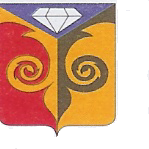 Злоказовское сельское поселениеКусинского района Челябинской областиГлаваЗЛОКАЗОВСКОГО СЕЛЬСКОГО ПОСЕЛЕНИЯ                            РАСПОРЯЖЕНИЕ     № 42от 19 ноября 2018 г.                                                       с. ЗлоказовоО запрете применения пиротехническихизделий на  территории  Злоказовского сельского поселенияРуководствуясь ст. 25 Устава Злоказовского сельского поселения и в целях противопожарной безопасности и безопасности жизни и здоровья населения,распоряжаюсь: Запретить использование пиротехнических изделий на территории Злоказовского сельского поселения в период с 12.12.2018 г. по 11.12.2019 г.Контроль по выполнению данного распоряжения оставляю за собой.Глава Злоказовского сельского поселения                                       Устюгов В.В